Tabela 1 - Razão de Sexos, freguesia de Guarapiranga, 1831-32Fonte: Arquivo Público Mineiro. Listas Nominativas 1831-32. Disponível em www.poplin.cedeplar.ufmg.brGráfico 1 – Tráfico transatlântico de escravos e regiões de desembarque na América Portuguesa (1500 – 1875)Fonte: www.slavesvoyages.orgGráfico 2 – Batismos de africanos adultos, Paróquia de Piranga, Minas Gerais (1755 – 1856)Fonte: Arquivo Eclesiástico da Arquidiocese de Mariana; Arquivo da Casa Paroquial de Piranga; www.familysearch.orgTabela 2 – Domicílio chefiado por Antônio José de Carvalho, Piranga, 1839Fonte: APM. Listas NominativasTabela 3 – Domicílio chefiado por Antônio José de Carvalho, Piranga, 1831Fonte: APM. Listas NominativasImagem 1 – Relações de compadrio, Maria Rebolo. Paróquia de Piranga, 1817 - 1844 Fonte: Arquivo Eclesiástico da Arquidiocese de Mariana; Arquivo da Casa Paroquial de Piranga; www.familysearch.org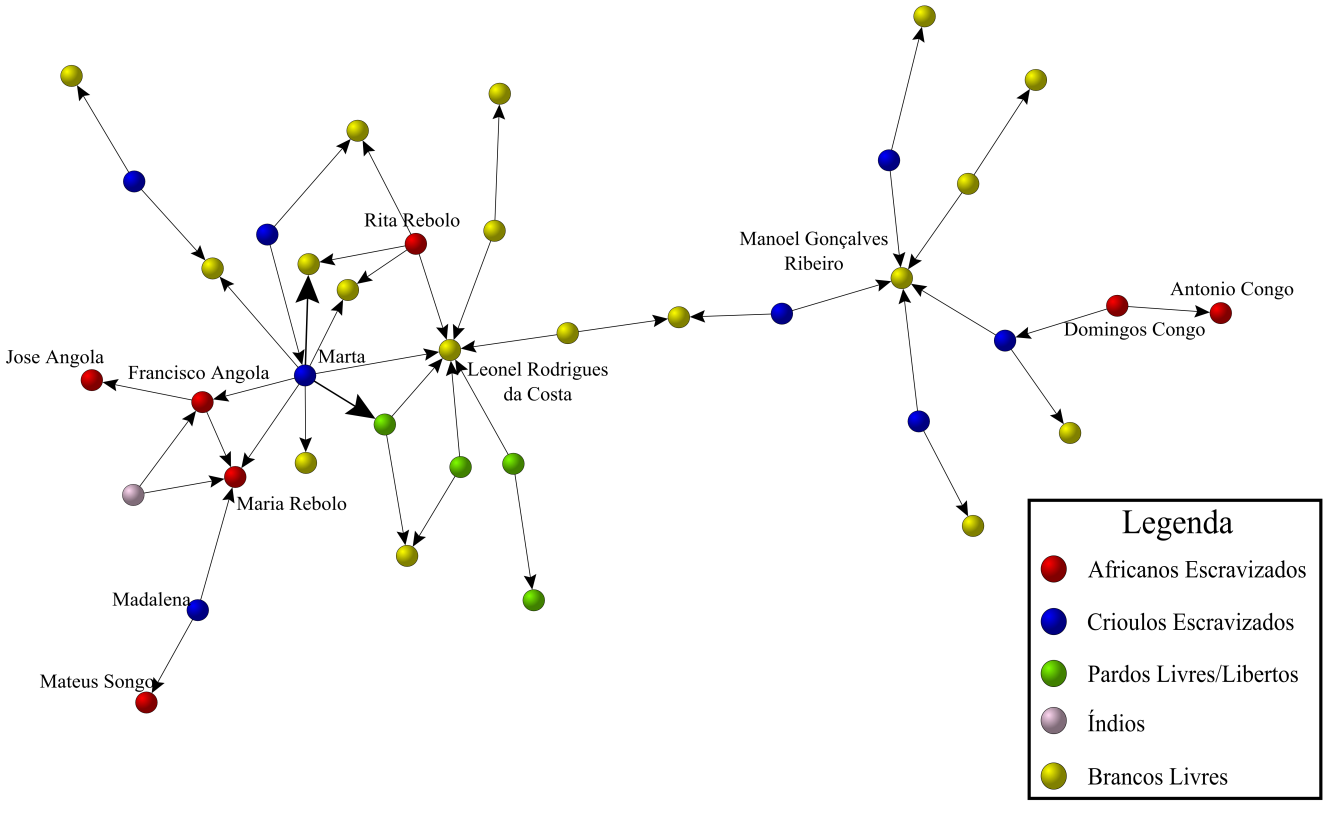 Tabela 4 – Domicílio chefiado por Maria Rosa do Espirito Santo, Piranga, 1839Fonte: APM. Listas NominativasTabela 5 – Domicílio chefiado por Maria Rosa do Espirito Santo, Piranga, 1831Fonte: APM. Listas NominativasImagem 2 – Relações de compadrio, Isabel Angola. Paróquia de Piranga, 1796-1805 Fonte: Arquivo Eclesiástico da Arquidiocese de Mariana; Arquivo da Casa Paroquial de Piranga; www.familysearch.org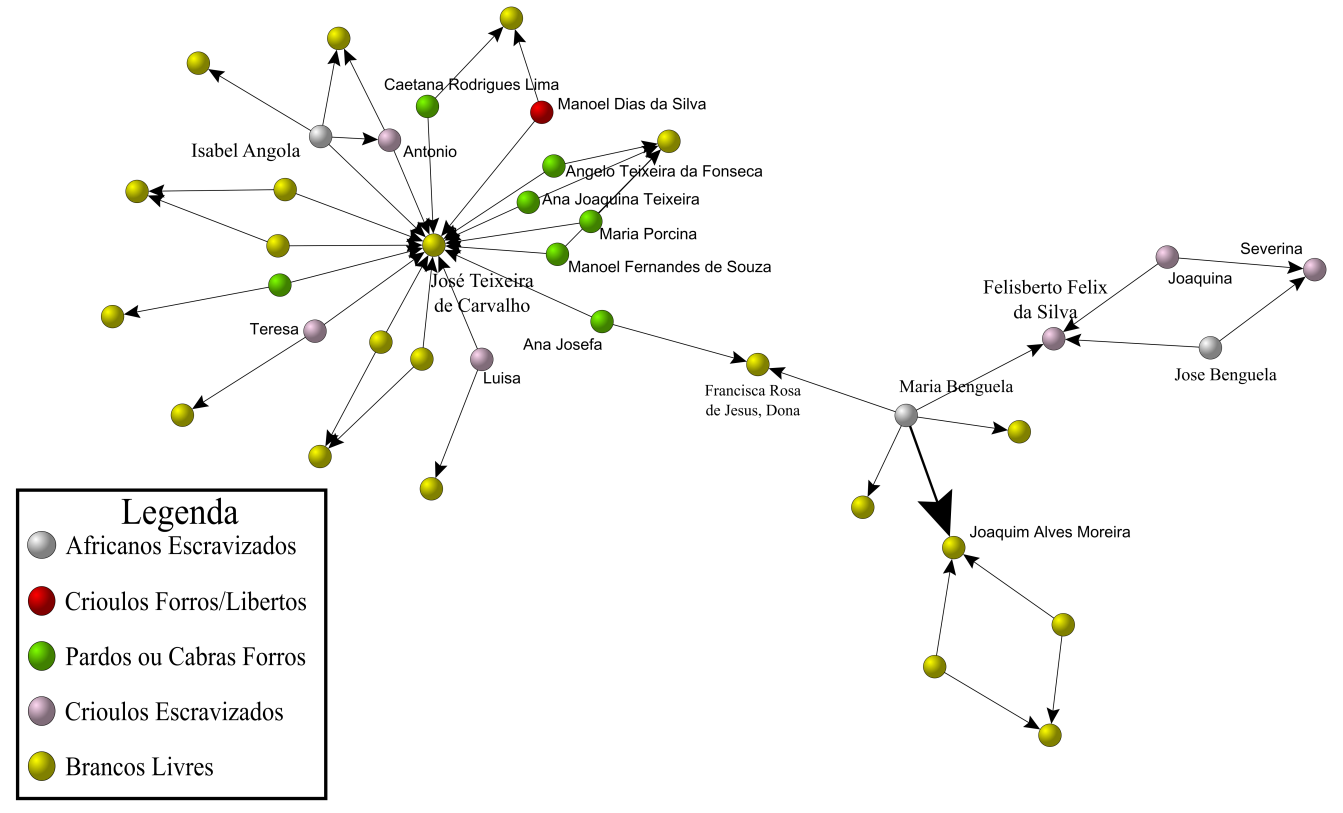 Imagem 3 – Relações de compadrio, Isabel Angola. Paróquia de Piranga, 1796-1813 Fonte: Arquivo Eclesiástico da Arquidiocese de Mariana; Arquivo da Casa Paroquial de Piranga; www.familysearch.org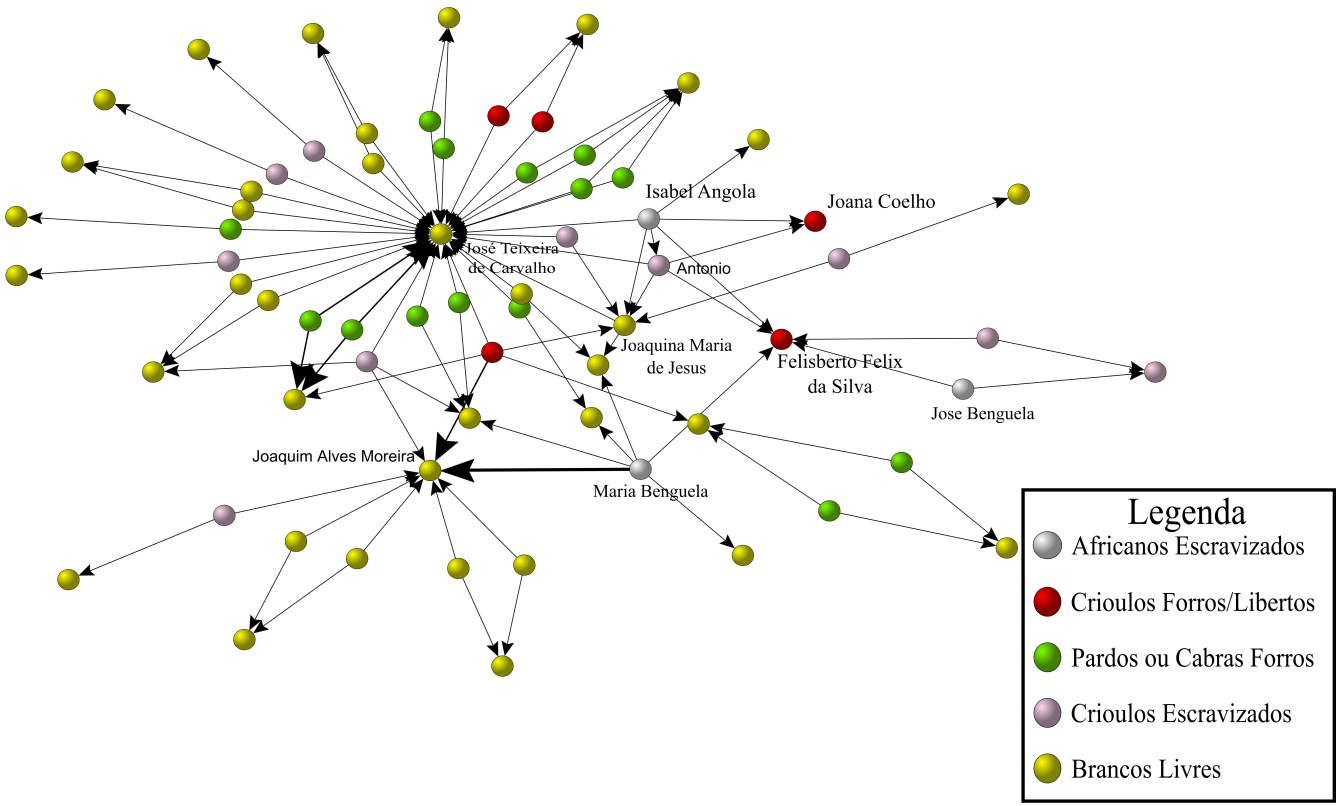 Imagem 4 – Relações de compadrio, Isabel Angola. Paróquia de Piranga, 1796-1818 Fonte: Arquivo Eclesiástico da Arquidiocese de Mariana; Arquivo da Casa Paroquial de Piranga; www.familysearch.org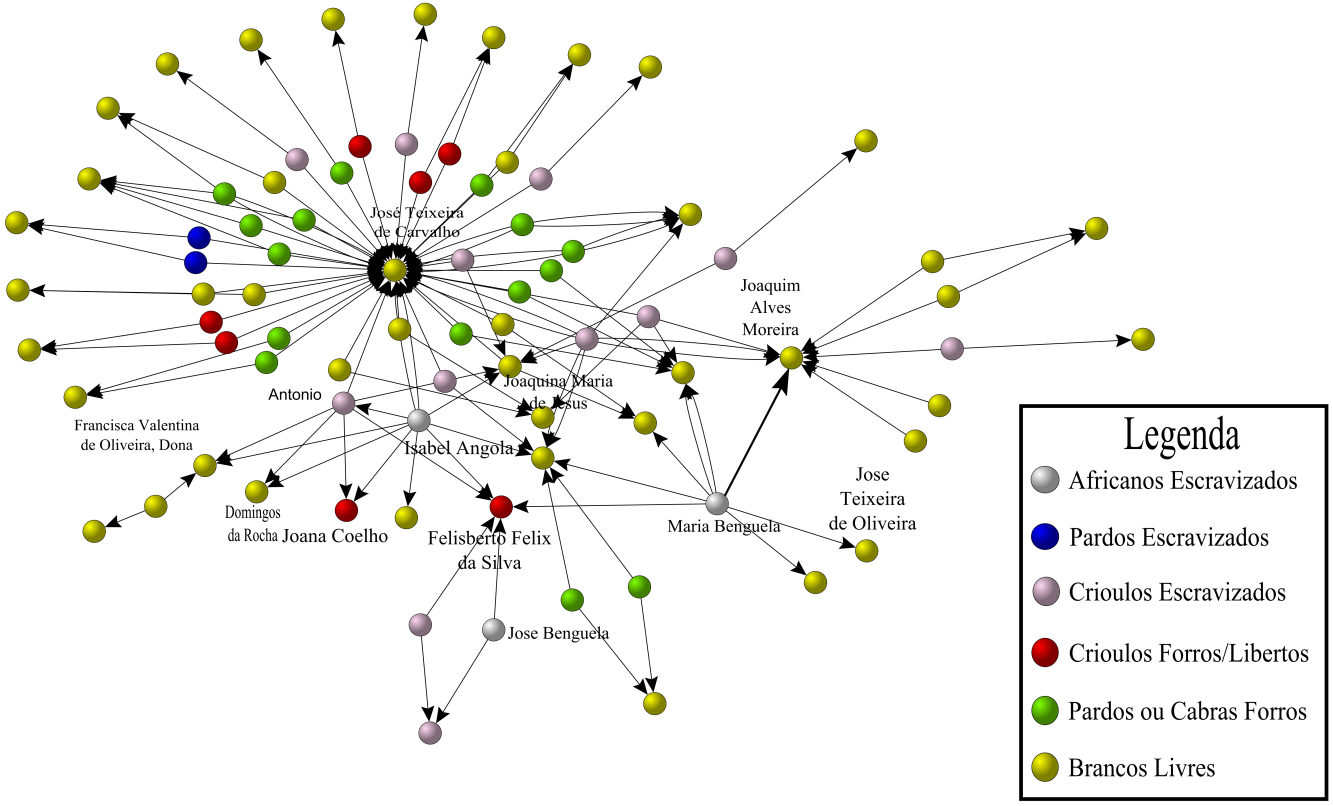 Imagem 5 – Relações de compadrio, Isabel Angola. Paróquia de Piranga, 1796-1820 Fonte: Arquivo Eclesiástico da Arquidiocese de Mariana; Arquivo da Casa Paroquial de Piranga; www.familysearch.org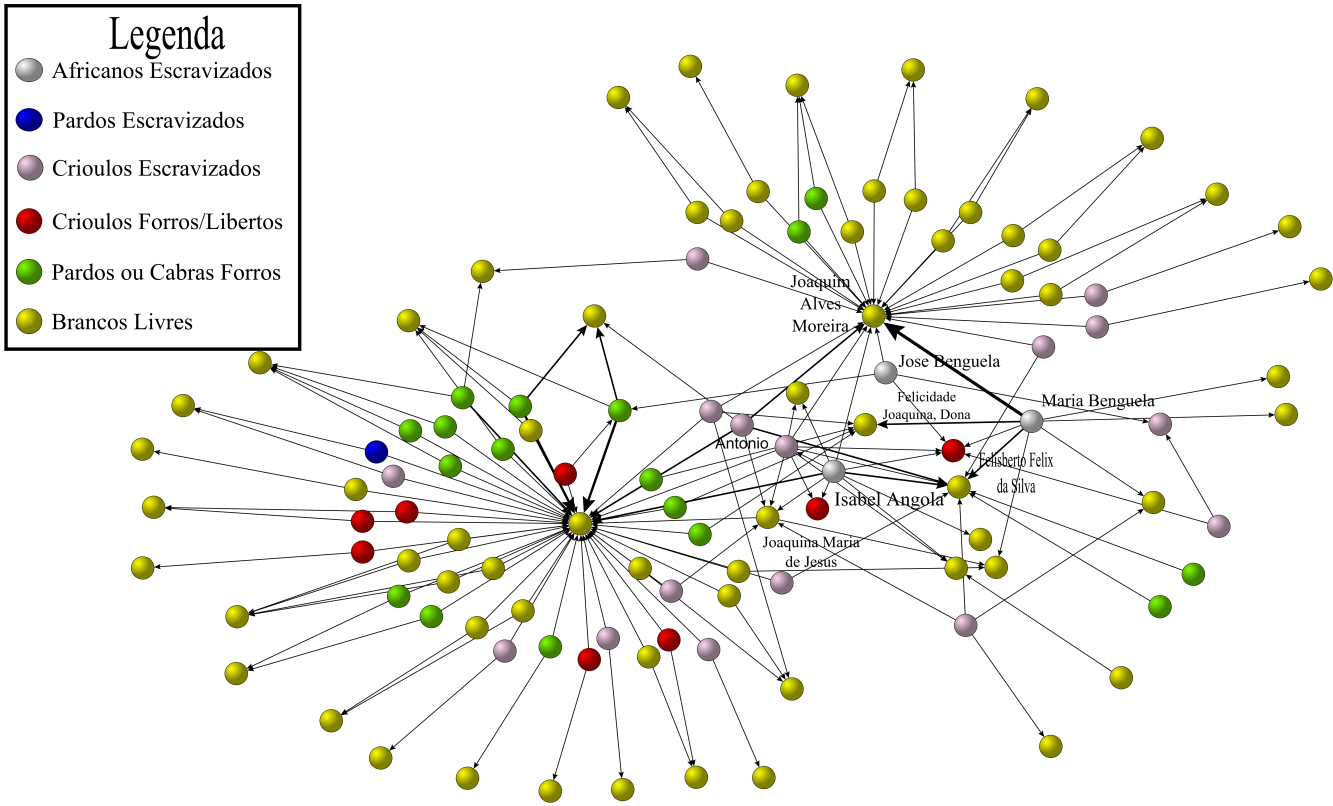 Tabela 6 – Domicílio chefiado por Antônio Marçal, Piranga, 1839Fonte: APM. Listas NominativasTabela 7 – Domicílio chefiado por João Soares, Piranga, 1831Fonte: APM. Listas NominativasImagem 6 – Relações de compadrio, Isabel Matildes. Paróquia de Piranga, 1793-1818 Fonte: Arquivo Eclesiástico da Arquidiocese de Mariana; Arquivo da Casa Paroquial de Piranga; www.familysearch.org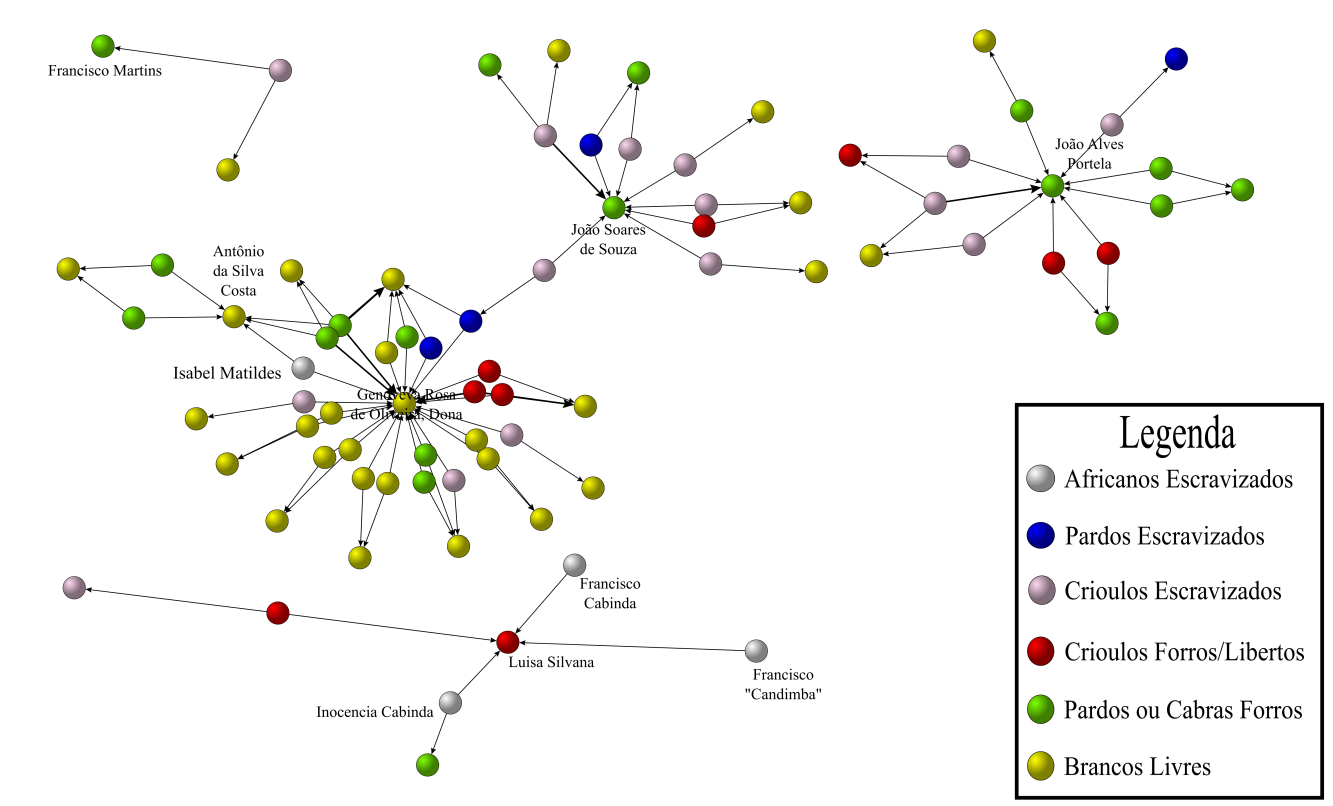 Imagem 7 – Relações de compadrio, Isabel Matildes. Paróquia de Piranga, 1793-1820 Fonte: Arquivo Eclesiástico da Arquidiocese de Mariana; Arquivo da Casa Paroquial de Piranga; www.familysearch.org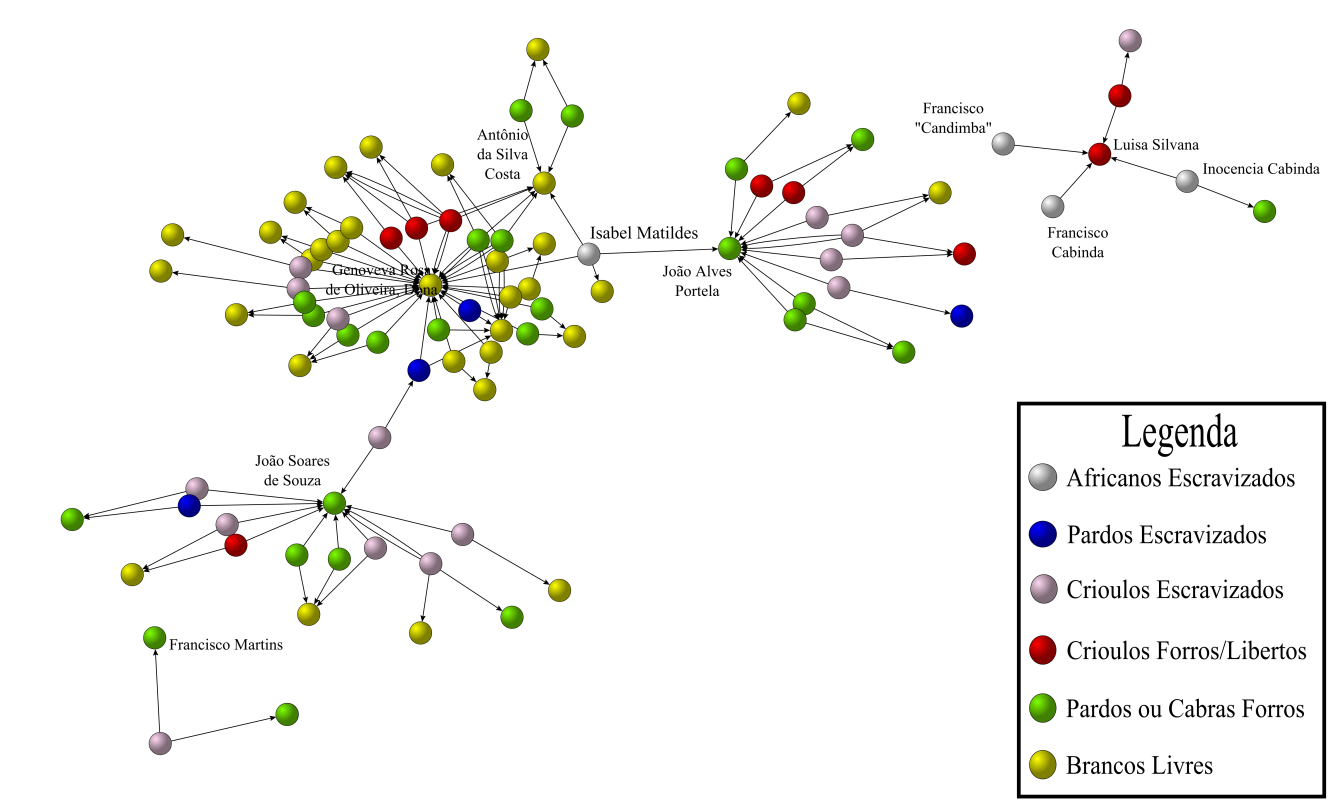 Imagem 8 – Relações de compadrio, Isabel Matildes. Paróquia de Piranga, 1793-1822 Fonte: Arquivo Eclesiástico da Arquidiocese de Mariana; Arquivo da Casa Paroquial de Piranga; www.familysearch.org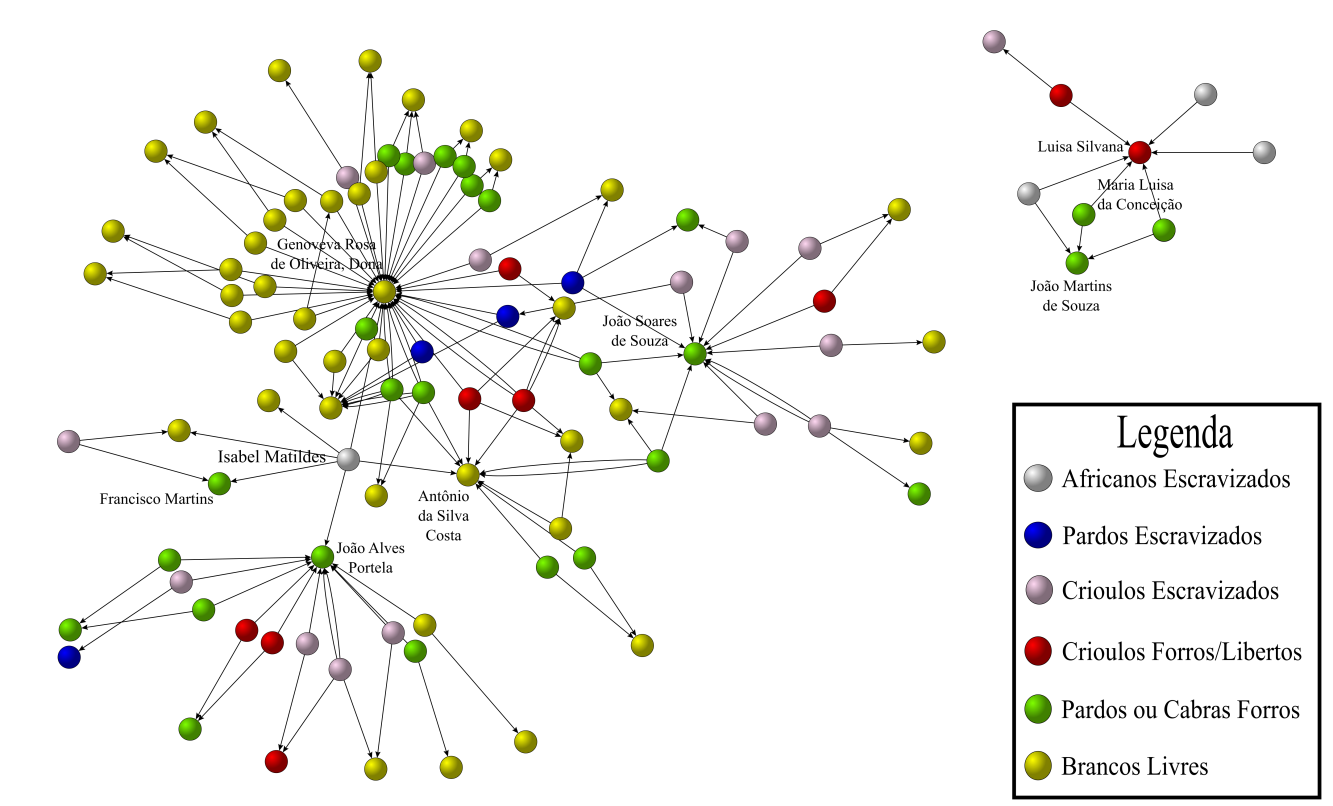 Imagem 9 – Relações de compadrio, Isabel Matildes. Paróquia de Piranga, 1793-1838 Fonte: Arquivo Eclesiástico da Arquidiocese de Mariana; Arquivo da Casa Paroquial de Piranga; www.familysearch.org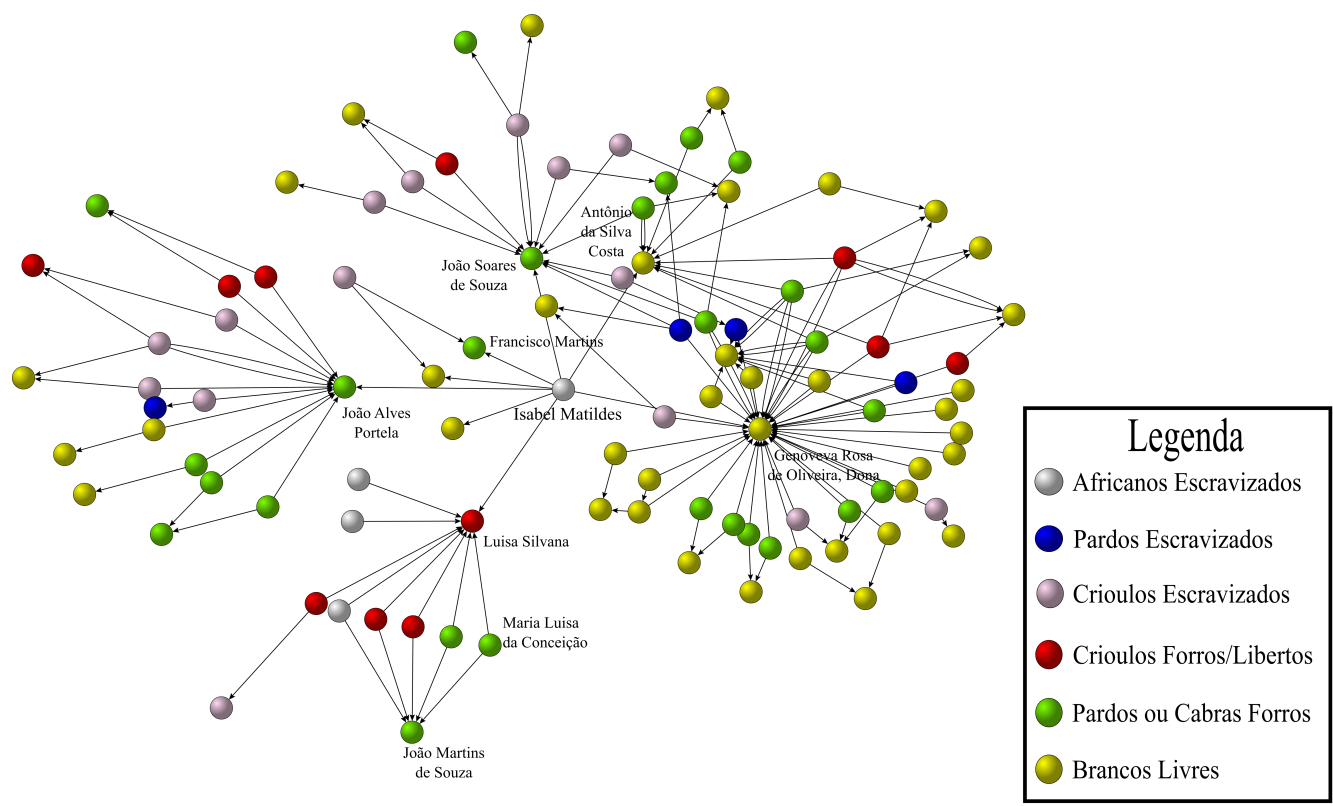 BrancosCrioulosPardosAfricanosTotalLivres98,2677,3287,78191,5591,56Escravos-99,88114,56406,92161,78nºNomeSexoIdadeQualidade/corEstadoCondiçãoOcupação1Antônio Jose de CarvalhoM69brancosolteirolivreroça2JoaquimM32pardosolteiroescravocarpinteiro3JoaoM50pardosolteiroescravo4DomingosM24pretosolteiroescravo5Joao JoseM50pretosolteiroescravo6SalvadorM34crioulosolteiroescravo7JeronimoM32crioulosolteiroescravo8LucindoM5crioulosolteiroescravo9MariaF55pretosolteiroescravo10JoanaF50crioulosolteiroescravo11MariaF44crioulosolteiroescravo12SilvanaF40crioulosolteiroescravo13MartaF38crioulosolteiroescravo14AndrezaF39crioulosolteiroescravo15RitaF24crioulosolteiroescravo16FrancelinaF10crioulosolteiroescravo17FranciscaF3crioulosolteiroescravo18MariaF55pretosolteirolivrenºNomeSexoIdadeQualidade/corEstadoCondiçãoOcupação1Antônio Jose de CarvalhoM58brancoSolteirolivreroça e engenho2JoaquimM26pardoSolteiroescravocarpinteiro3JeronimoM20criouloSolteiroescravo4SalvadorM16criouloSolteiroescravo5JoaoM36africano/pretoSolteiroescravo6JoaoM40africano/pretoSolteiroescravo7DomingosM40africano/pretoSolteiroescravo8FranciscoM38africano/pretoSolteiroescravo9JoanaF36criouloSolteiroescravofiadeira10SilvanaF30criouloSolteiroescravofiadeira11RitaF16criouloSolteiroescravofiadeira12MartaF18criouloSolteiroescravofiadeira13AndrezaF12criouloSolteiroescravofiadeira14MariaF43africano/pretoSolteiroescravofiadeiranºNomeSexoIdadeQualidadeEstadoCondiçãoOcupação1Maria Rosa do Espirito SantoF70brancoViúvoLivre ou LibLavrador2Jose TeixeiraM26brancoSolteiroLivre ou Lib3ModestoM36criouloSolteiroEscravo4FranciscoM34criouloSolteiroEscravo5MariaF28criouloSolteiroEscravo6AntônioM4criouloSolteiroEscravo7EgídioM1criouloSolteiroEscravo8IsabelF58CongoViúvoLivre ou LibnºNomeSexoIdadeQualidadeEstadoCondiçãoOcupação1Maria Rosa do Espirito SantoF60brancoviúvolivreLavrador2ModestoM26crioulosolteiroescravo3FranciscoM24crioulosolteiroescravo4RomualdoM30crioulosolteiroescravo5FranciscoM25africano/pretosolteiroescravo6MariaF18crioulosolteiroescravo7AnaF12crioulosolteiroescravo8IsabelF46africano/pretosolteirolivre9AnaF48crioulosolteirolivre10SabinaF7crioulosolteirolivre11Maria RibeiraF70crioulosolteirolivrenºNomeSexoIdadeQualidadeEstado CondiçãoOcupação1Antônio MarçalM28PardoCasado Livre ou LibLavrador 2Ana Maria F17PardoCasado Livre ou LibFiadeira 3IsabelF40BenguelaSolteiro Livre ou LibFiadeira nºNomeSexoIdadeQualidadeEstado CondiçãoOcupação1Joao SoaresM60pardocasadolivrenegociante2DionisiaF60pardocasadolivre3Pedro BenguelaM50africano/pretosolteiroescravo4Felix BenguelaM30africano/pretosolteiroescravo5Francisco CongoM16africano/pretosolteiroescravo6Isabel BenguelaF38africano/pretosolteiroescravo7MariaF50crioulosolteiroescravo8ClaudinaF14crioulosolteiroescravo9JoanaF8crioulosolteiroescravo10AnaF8pardosolteiroescravo11BeatrizF16pardosolteirolivrefiadeira